TM Forum SpecificationParty Interaction API User GuideTMF683Team Approved Date: 28-May-2020NOTICECopyright © TM Forum 2020. All Rights Reserved.This document and translations of it may be copied and furnished to others, and derivative works that comment on or otherwise explain it or assist in its implementation may be prepared, copied, published, and distributed, in whole or in part, without restriction of any kind, provided that the above copyright notice and this section are included on all such copies and derivative works. However, this document itself may not be modified in any way, including by removing the copyright notice or references to TM FORUM, except as needed for the purpose of developing any document or deliverable produced by a TM FORUM Collaboration Project Team (in which case the rules applicable to copyrights, as set forth in the TM FORUM IPR Policy, must be followed) or as required to translate it into languages other than English.The limited permissions granted above are perpetual and will not be revoked by TM FORUM or its successors or assigns.This document and the information contained herein is provided on an "AS IS" basis and TM FORUM DISCLAIMS ALL WARRANTIES, EXPRESS OR IMPLIED, INCLUDING BUT NOT LIMITED TO ANY WARRANTY THAT THE USE OF THE INFORMATION HEREIN WILL NOT INFRINGE ANY OWNERSHIP RIGHTS OR ANY IMPLIED WARRANTIES OF MERCHANTABILITY OR FITNESS FOR A PARTICULAR PURPOSE.Direct inquiries to the TM Forum office:4 Century Drive, Suite 100Parsippany, NJ 07054, USATel No. +1 973 944 5100Fax No. +1 973 998 7196TM Forum Web Page: www.tmforum.orgTable of ContentsNOTICE	2Table of Contents	3List of Tables	4Introduction	5SAMPLE USE CASES	6Support of polymorphism and extension patterns	9RESOURCE MODEL	10Managed Entity and Task Resource Models	10Party Interaction resource	10Party Interaction Status Example Type resource	17Notification Resource Models	17Party Interaction Create Event	18Party Interaction Attribute Value Change Event	19Party Interaction Delete Event	19Party Interaction Status Change Event	20API OPERATIONS	21Operations on Party Interaction	21List party interactions	21Retrieve party interaction	24Create party interaction	27Patch party interaction	29Delete party interaction	33Operations on Party Interaction Status Example Type	33API NOTIFICATIONS	34Register listener	34Unregister listener	35Publish Event to listener	35Acknowledgements	37Version History	37Release History	37Contributors to Document	38List of TablesN/AIntroductionThe following document is the specification of the REST API for Party Interaction. It includes the model definition as well as all available operations.Users are communicating constantly with our enterprises either calling, entering our stores or using our websites and apps. Our companies are also communicating with them proactively by sending them new offers and providing support through different channels. Sometimes it is different to keep track of all those actions throughout all channels. A Party Interaction captures information about past interactions in-order to re-use it in future ones. This allows agents to serve users better by knowing the steps they went through. It also allows customers to see better, the actions they have performed and how they interacted with us.The Party Interaction Management API provides a mechanism to manage party interactions. Creation, update and retrieval.SAMPLE USE CASESSupport of polymorphism and extension patternsSupport of polymorphic collections and types and schema based extension is provided by means of a list of generic meta-attributes that we describe below. Polymorphism in collections occurs when entities inherit from base entities.Generic support of polymorphism and pattern extensions is described in the TMF API Guidelines v3.0 Part 2 document.The @type attribute provides a way to represent the actual class type of an entity. For example, within a list of PartyInteraction instances some may be instances of PartyInteraction where other could be instances of StoreVisitPartyInteraction. The @type gives this information. All resources and sub-resources of this API have a @type attributes that can be provided when this is useful.The @referredType can be used within reference entities (like for instance a PartyInteraction Ref object) to explicitly denote the actual entity type of the referred class. Notice that in reference entities the @type, when used, denotes the class type of the reference itself, such as StoreVisitPartyInteractionRef, and not the class type of the referred object. However, since reference classes are rarely sub-classed, @type is generally not useful in reference objects.The @schemaLocation property can be used in resources to allow specifying user-defined properties of an Entity or to specify the expected characteristics of an entity.The @baseType attribute gives a way to provide explicitly the base of class of a given resource that has been extended.RESOURCE MODELManaged Entity and Task Resource ModelsParty Interaction resourceResource model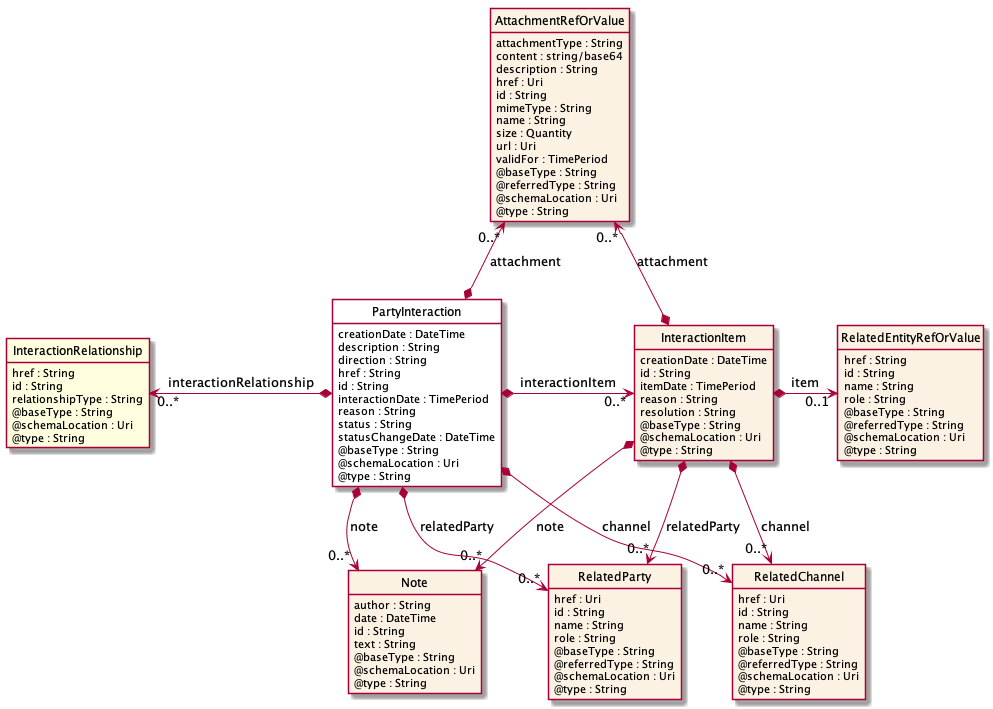 Field descriptionsPartyInteraction fieldsAttachmentRefOrValue sub-resourceAn attachment by value or by reference. An attachment complements the description of an element, for example through a document, a video, a picture.InteractionItem sub-resourceInteractionRelationship sub-resourceNote sub-resourceExtra information about a given entity.Quantity sub-resourceAn amount in a given unit.RelatedChannel sub-resourceRelated channel to another entity. May be online web, mobile app, social ,etc.RelatedEntityRefOrValue sub-resourceA reference to an entity, where the type of the entity is not known in advance. A related entity defines a entity described by reference or by value linked to a specific entity. The polymorphic attributes @type, @schemaLocation & @referredType are related to the Entity and not the RelatedEntityRefOrValue class itself.RelatedParty sub-resourceRelated Entity reference. A related party defines party or party role linked to a specific entity.Json representation sampleWe provide below the json representation of an example of a 'PartyInteraction' resource objectParty Interaction Status Example Type resourcePossible values for the status of party interaction.Json representation sampleWe provide below the json representation of an example of a 'PartyInteractionStatusExampleType' resource objectNotification Resource Models4 notifications are defined for this APINotifications related to PartyInteraction:
    - PartyInteractionCreateEvent
    - PartyInteractionAttributeValueChangeEvent
    - PartyInteractionDeleteEvent
    - PartyInteractionStatusChangeEventThe notification structure for all notifications in this API follow the pattern depicted by the figure below.
A notification event resource (depicted by "SpecificEvent" placeholder) is a sub class of a generic Event structure containing at least an id of the event occurrence (eventId), an event timestamp (eventTime), and the name of the resource (eventType). 
This notification structure owns an event payload structure ("SpecificEventPayload" placeholder) linked to the resource concerned by the notification using the resource name as access field ("resourceName" placeholder).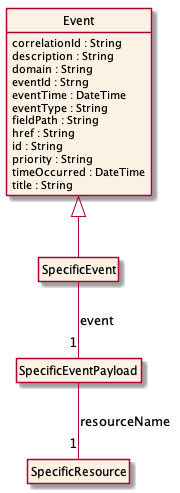 Party Interaction Create EventNotification PartyInteractionCreateEvent case for resource PartyInteractionJson representation sampleWe provide below the json representation of an example of a 'PartyInteractionCreateEvent' notification event objectParty Interaction Attribute Value Change EventNotification PartyInteractionAttributeValueChangeEvent case for resource PartyInteractionJson representation sampleWe provide below the json representation of an example of a 'PartyInteractionAttributeValueChangeEvent' notification event objectParty Interaction Delete EventNotification PartyInteractionDeleteEvent case for resource PartyInteractionJson representation sampleWe provide below the json representation of an example of a 'PartyInteractionDeleteEvent' notification event objectParty Interaction Status Change EventNotification PartyInteractionStatusChangeEvent case for resource PartyInteractionJson representation sampleWe provide below the json representation of an example of a 'PartyInteractionStatusChangeEvent' notification event object API OPERATIONSRemember the following Uniform Contract:Filtering and attribute selection rules are described in the TMF REST Design Guidelines.Notifications are also described in a subsequent section.Operations on Party InteractionList party interactions  GET /partyInteraction?fields=...&{filtering}DescriptionThis operation list party interaction entities.
Attribute selection is enabled for all first level attributes.
Filtering may be available depending on the compliance level supported by an implementation.Usage SamplesHere's an example of a request for retrieving PartyInteraction resources.Retrieve party interaction  GET /partyInteraction/{id}?fields=...&{filtering}DescriptionThis operation retrieves a party interaction entity.
Attribute selection is enabled for all first level attributes.
Filtering on sub-resources may be available depending on the compliance level supported by an implementation.Usage SamplesHere's an example of a request for retrieving a PartyInteraction resource.Create party interaction  POST /partyInteractionDescriptionThis operation creates a party interaction entity.Mandatory and Non Mandatory AttributesThe following tables provide the list of mandatory and non mandatory attributes when creating a PartyInteraction, including any possible rule conditions and applicable default values. Notice that it is up to an implementer to add additional mandatory attributes.Additional RulesThe following table provides additional rules indicating mandatory fields in sub-resources or relationships when creating a PartyInteraction resource.Usage SamplesHere's an example of a request for creating a PartyInteraction resource. In this example the request only passes mandatory attributes.Patch party interaction  PATCH /partyInteraction/{id}DescriptionThis operation allows partial updates of a party interaction entity. Support of json/merge (https://tools.ietf.org/html/rfc7386) is mandatory, support of json/patch (http://tools.ietf.org/html/rfc5789) is optional.

Note: If the update operation yields to the creation of sub-resources or relationships, the same rules concerning mandatory sub-resource attributes and default value settings in the POST operation applies to the PATCH operation.  Hence these tables are not repeated here.Patchable and Non Patchable AttributesThe tables below provide the list of patchable and non patchable attributes, including constraint rules on their usage.Usage SamplesHere's an example of a request for patching a PartyInteraction resource.Delete party interaction  DELETE /partyInteraction/{id}DescriptionThis operation deletes a party interaction entity.Usage SamplesHere's an example of a request for deleting a PartyInteraction resource.Operations on Party Interaction Status Example TypeAPI NOTIFICATIONSFor every single of operation on the entities use the following templates and provide sample REST notification POST calls.It is assumed that the Pub/Sub uses the Register and UnRegister mechanisms described in the REST Guidelines reproduced below.Register listener  POST /hubDescriptionSets the communication endpoint address the service instance must use to deliver information about its health state, execution state, failures and metrics. Subsequent POST calls will be rejected by the service if it does not support multiple listeners. In this case DELETE /api/hub/{id} must be called before an endpoint can be created again.BehaviorReturns HTTP/1.1 status code 204 if the request was successful.Returns HTTP/1.1 status code 409 if request is not successful.Usage SamplesHere's an example of a request for registering a listener.Unregister listener  DELETE /hub/{id}DescriptionClears the communication endpoint address that was set by creating the Hub..BehaviorReturns HTTP/1.1 status code 204 if the request was successful.Returns HTTP/1.1 status code 404 if the resource is not found.Usage SamplesHere's an example of a request for un-registering a listener.Publish Event to listener  POST /client/listenerDescriptionClears the communication endpoint address that was set by creating the Hub.Provides to a registered listener the description of the event that was raised. The /client/listener url is the callback url passed when registering the listener.BehaviorReturns HTTP/1.1 status code 201 if the service is able to set the configuration. Usage SamplesHere's an example of a notification received by the listener. In this example “EVENT TYPE” should be replaced by one of the notification types supported by this API (see Notification resources Models section) and EVENT BODY refers to the data structure of the given notification type.For detailed examples on the general TM Forum notification mechanism, see the TMF REST Design Guidelines.AcknowledgementsVersion HistoryRelease HistoryContributors to DocumentRelease Status: Pre-productionApproval Status: Team ApprovedVersion 4.0.0IPR Mode: RANDUse Case IdUC_TMF_PartyInteractionManagement_0001Use Case NameAgent checks previous user interactions Summary This case an agent, either from a store or call center, checks the previous interactions a user had with the company. Actor(s)1. User (person, may or may not be a customer) 2. Agent (with a dashboard connected to the systems exposing the APIs) Pre-Conditions 1. The identity of the user is known (his details were requested in the store or his phone number identified when he called). Begins When When all pre-conditions have been met and the user begins speaking with an agent. The agent requests using the dashboard the user’s interactions info. Description 1. The agent requests the last user’s interactions. 2. His dashboard shows a timeline with all the user interactions of the user. 3. The agent clicks in one to see its details. 4. The detailed interaction appears on screen. Use Case Id UC_TMF_PartyInteractionManagement_0002 Use Case Name User checks previous interactions in app Summary This case describes how an app might show the user a list of his last interactions with the company. Actor(s) 1. User (person) 2. Mobile App (system) Pre-Conditions 1. App back-end is available. 2. User has logged into the mobile app. Begins When When all pre-conditions have been met the app may prompt a timeline with the user’s last interactions as a consequence-of a user action within the app. Description 1. The user logs in the app. 2. In-order to check when he visited a certain store, he clicks on the timeline button. 3. The user sees when he last went there.Use Case IdUC_TMF_PartyInteractionManagement_0003Use Case NameCustomer calls to call center and complain about his bill Summary This case an agent, either from a store or call center, start a new interactionActor(s)1. User (person, a customer) 2. Agent (with a dashboard connected to the systems exposing the APIs) Pre-Conditions 1. The identity of the user is known (his details were requested in the store or his phone number identified when he called). Begins When When all pre-conditions have been met and the user begins speaking with an agent. The agent requests using the dashboard the user’s interactions info. Description A customer calls the Customer Service for a bill dispute.The Agent checks the customer bill and realizes that there is indeed a problem with this customer. He performs the following actions : Previous bill adjustmentA goodwill (discount) will be given to the customer for loyalty and retention reasonsAs the customer seems to be happy with the solution, the Agent uses the interaction to present a new offer to the customer (cf. cross-sell activity) The customer accepts this new offerAgent sends additional commercial information about the new offerThis is described as below with one single partyInteraction which contains one item (RelatedEntityRefOrValue) per InteractionItem : partyInteraction#1 (description : “call from Mr. Doe complaining about his bill”)InteractionItem#1.1 : reason : creation of a troubleTicket (TT) to adjust the previous bill. The items (RelatedEntityRefOrValue) is a link to this TT.InteractionItem#1.2 : reason : creation of a productOrder (PO) to give the discount to the customer. The items (RelatedEntityRefOrValue) is a link to this PO.InteractionItem#1.3 : reason : creation of a quote to represent the proposal made to the customer in the cross-sell context. The items (RelatedEntityRefOrValue) is a link to this quote (or no item is no quote is done).InteractionItem#1.4 : reason : creation of a productOrder (PO) to add the new offer to the customer’s inventory. The items (RelatedEntityRefOrValue) is a link to this PO.InteractionItem#1.5 : reason : Commercial information and documentation is sent to the customer. These documents are described here as attachments (AttachmentRefOrValue). attachmentA list of attachment ref or values (AttachmentRefOrValue [*]). An attachment by value or by reference. An attachment complements the description of an element, for example through a document, a video, a picture.channelA list of related channels (RelatedChannel [*]). Where the interaction took place (e.g. web, mobile app, store, kiosk, etc.).creationDateA date time (DateTime). Date when the interaction is created in the system.descriptionA string. Description of the interaction.directionA string. Specifies who started the interaction. It might be the party or the enterprise exposing this API. Possible values are “inbound” and “outbound”.hrefA string. Hyperlink to access the party interaction.idA string. Unique identifier of the party interaction.interactionDateA time period. The period during which the interaction took place. Start and end will be different in case of a call or a store visit. They will be the same (or only one will appear) in case of a message or other momentary interactions.interactionItemA list of interaction items (InteractionItem [*]).interactionRelationshipA list of interaction relationships (InteractionRelationship [*]).noteA list of notes (Note [*]). Extra information about a given entity.reasonA string. Reason why the interaction happened.relatedPartyA list of related parties (RelatedParty [*]). Related Entity reference. A related party defines party or party role linked to a specific entity.statusA string. Status of the interaction (opened, inProgress, completed).statusChangeDateA date time (DateTime). Last time the status changed.@referredTypeA string. The actual type of the target instance when needed for disambiguation.descriptionA string. A narrative text describing the content of the attachment.hrefAn uri (Uri). URI for this Attachment.idA string. Unique identifier for this particular attachment.urlAn uri (Uri). Uniform Resource Locator, is a web page address (a subset of URI).nameA string. The name of the attachment.@baseTypeA string. When sub-classing, this defines the super-class.@schemaLocationAn uri (Uri). A URI to a JSON-Schema file that defines additional attributes and relationships.@typeA string. When sub-classing, this defines the sub-class Extensible name.attachmentTypeA string. Attachment type such as video, picture.contentA base 6 4 (Base64). The actual contents of the attachment object, if embedded, encoded as base64.mimeTypeA string. Attachment mime type such as extension file for video, picture and document.sizeA quantity (Quantity). The size of the attachment.validForA time period. The period of time for which the attachment is valid.attachmentA list of attachment ref or values (AttachmentRefOrValue [*]). An attachment by value or by reference. An attachment complements the description of an element, for example through a document, a video, a picture.channelA list of related channels (RelatedChannel [*]). Where the interaction took place (e.g.: web, mobile app, store, kiosk, etc.).creationDateA date time (DateTime). Date when the interaction item is created in the system.idA string. Unique identifier of the interaction item.itemA related entity ref or value (RelatedEntityRefOrValue). RelatedEntity defines a reference to any entity. It uses polymorphism in order to let the API client know how to treat the element, as the entity type is not known beforehand.itemDateA time period. Moment this item is referred.noteA list of notes (Note [*]). Extra information about a given entity.reasonA string. Reason why this item is referred.relatedPartyA list of related parties (RelatedParty [*]). Related Entity reference. A related party defines party or party role linked to a specific entity.resolutionA string. Resolution of the interaction item.hrefA string. Hyperlink to access the referenced party interaction.idA string. Unique identifier of the referenced party interaction.relationshipTypeA string. Type of the interaction relationship.authorA string. Author of the note.dateA date time (DateTime). Date of the note.idA string. Identifier of the note within its containing entity (may or may not be globally unique, depending on provider implementation).textA string. Text of the note.amountA float. Numeric value in a given unit.unitsA string. Unit.@referredTypeA string. The actual type of the target instance when needed for disambiguation.nameA string. Name of the channel.hrefAn uri (Uri). Hyperlink reference.idA string. unique identifier.@baseTypeA string. When sub-classing, this defines the super-class.@schemaLocationAn uri (Uri). A URI to a JSON-Schema file that defines additional attributes and relationships.@typeA string. When sub-classing, this defines the sub-class Extensible name.roleA string. Role playing by the channel.@referredTypeA string. The actual type of the target instance when needed for disambiguation.nameA string. Name of the related entity.hrefA string. Reference of the related entity.idA string. Unique identifier of a related entity.@baseTypeA string. When sub-classing, this defines the super-class.@schemaLocationAn uri (Uri). A URI to a JSON-Schema file that defines additional attributes and relationships.@typeA string. When sub-classing, this defines the sub-class Extensible name.roleA string.@referredTypeA string. The actual type of the target instance when needed for disambiguation.nameA string. Name of the related entity.hrefAn uri (Uri). Hyperlink reference.idA string. unique identifier.@baseTypeA string. When sub-classing, this defines the super-class.@schemaLocationAn uri (Uri). A URI to a JSON-Schema file that defines additional attributes and relationships.@typeA string. When sub-classing, this defines the sub-class Extensible name.roleA string. Role played by the related party.{
    "id": "123",
    "href": "https://host:port/partyInteraction/v4/partyInteraction/123",
    "@type": "storeVisit",
    "interactionDate": {
        "startDateTime": "2019-10-02T11:36:18.758Z",
        "endDateTime": "2019-10-02T11:53:21.789Z"
    },
    "description": "Visit to store",
    "reason": "The user wanted to query about new TV tariffs ",
    "status": "completed",
    "statusChangeDate": "2019-10-02T11:53:21.789Z",
    "direction": "inbounds",
    "creationDate": "2019-10-02T11:37:08.013Z",
    "relatedParty": [
        {
            "id": "999",
            "href": "https://host:port/partyManagement/v4/individual/999",
            "@referredType": "individual",
            "role": "user",
            "name": "John Doe"
        },
        {
            "id": "888",
            "href": "https://host:port/partyManagement/v4/individual/888",
            "@referredType": "individual",
            "role": "clerk",
            "name": "Jane Doe"
        }
    ],
    "interactionItem": [
        {
            "id": "5678",
            "href": "https://host:port/partyInteraction/v4/partyInteraction/123/interactionItem/5678",
            "reason": "The user signed up to new TV bundle and paid the decoder",
            "itemDate": "2019-10-02T11:50:01.333Z",
            "resolution": "Product order is created",
            "creationDate": "2019-10-02T11:50:01.895Z",
            "item": {
                "id": "30001",
                "href": "https://host:port/productOrderingManagement/v4/productOrder/30001",
                "@referredType": "ProductOrder",
                "@type": "EntityRef",
                "role": "interaction",
                "name": "Product Order illustration sample by reference"
            }
        },
        {
            "id": "1212",
            "href": "https://host:port/partyInteraction/v4/partyInteraction/123/interactionItem/1212",
            "reason": "The user signed up to new Cloud bundle",
            "itemDate": "2019-10-02T11:50:01.333Z",
            "resolution": "Product order is created",
            "creationDate": "2019-10-02T11:50:01.895Z",
            "item": {
                "id": "88",
                "href": "https://host:port/productOrderingManagement/v4/productOrder/88",
                "@type": "ProductOrder",
                "@schemaLocation": "https://mycsp.com:8080/tmf-api/schema/Resource/ProductOrder.schema.json",
                "role": "interaction",
                "name": "Product Order illustration sample by value",
                "orderItem": [
                    {
                        "id": "1",
                        "action": "add"
                    }
                ]
            }
        },
        {
            "id": "9999",
            "href": "https://host:port/partyInteraction/v4/partyInteraction/123/interactionItem/9999",
            "reason": "The user paid the decoder in the store with credit card",
            "itemDate": "2019-10-02T11:50:01.333Z",
            "resolution": "TODO",
            "creationDate": "2019-10-02T11:50:01.895Z",
            "item": {
                "id": "666",
                "href": "https://host:port/paymentManagement/v4/payment/666",
                "@referredType": "payment",
                "name": "TV bundle plus decoder payment"
            }
        }
    ],
    "channel": [
        {
            "id": "555",
            "name": "Madrid Gran V\u00eda Store",
            "role": "interaction creation",
            "@type": "store"
        }
    ],
    "attachment": [
        {
            "id": "111222444",
            "href": "https://host:port/partyInteraction/v4/partyInteraction/123/attachment/111222444",
            "name": "Some cool attachment",
            "description": "blahblahblah",
            "type": "receipt",
            "mimeType": "application/pdf",
            "size": 321321,
            "sizeUnit": "KB",
            "URL": "https://whereverthpdfis.com",
            "interactionDate": {
                "startDateTime": "2019-10-02T11:36:18.758Z",
                "endDateTime": "2019-10-02T11:53:21.789Z"
            }
        }
    ],
    "note": [
        {
            "id": "121",
            "text": "loren ipsum dolor sit amet\u2026",
            "author": "John Doe",
            "date": "2019-10-02T11:36:18.758Z"
        }
    ],
    "interactionRelationship": [
        {
            "id": "1034",
            "href": "https://host:port/partyInteraction/v4/partyInteraction/1034",
            "relationshipType": "parent"
        }
    ]
}{
    "status": "completed"
}{
    "eventId":"00001",
    "eventTime":"2015-11-16T16:42:25-04:00",
    "eventType":"PartyInteractionCreateEvent",
     "event": {
        "partyInteraction" : 
            {-- SEE PartyInteraction RESOURCE SAMPLE --}
    }
}
{
    "eventId":"00001",
    "eventTime":"2015-11-16T16:42:25-04:00",
    "eventType":"PartyInteractionAttributeValueChangeEvent",
     "event": {
        "partyInteraction" : 
            {-- SEE PartyInteraction RESOURCE SAMPLE --}
    }
}
{
    "eventId":"00001",
    "eventTime":"2015-11-16T16:42:25-04:00",
    "eventType":"PartyInteractionDeleteEvent",
     "event": {
        "partyInteraction" : 
            {-- SEE PartyInteraction RESOURCE SAMPLE --}
    }
}
{
    "eventId":"00001",
    "eventTime":"2015-11-16T16:42:25-04:00",
    "eventType":"PartyInteractionStatusChangeEvent",
     "event": {
        "partyInteraction" : 
            {-- SEE PartyInteraction RESOURCE SAMPLE --}
    }
}
Operation on EntitiesUniform API OperationDescriptionQuery Entities GET Resource GET must be used to retrieve a representation of a resource. Create Entity POST Resource POST must be used to create a new resource Partial Update of an Entity PATCH Resource PATCH must be used to partially update a resource Remove an Entity DELETE Resource DELETE must be used to remove a resource Execute an Action on an Entity POST on TASK Resource POST must be used to execute Task Resources Other Request Methods POST on TASK Resource GET and POST must not be used to tunnel other request methods. 
Request
GET /tmf-api/partyInteraction/v4/partyInteraction
Accept: application/json


Response
200

[
{
    "id": "123",
    "href": "https://host:port/partyInteraction/v4/partyInteraction/123",
    "@type": "storeVisit",
    "interactionDate": {
        "startDateTime": "2019-10-02T11:36:18.758Z",
        "endDateTime": "2019-10-02T11:53:21.789Z"
    },
    "description": "Visit to store",
    "reason": "The user wanted to query about new TV tariffs ",
    "status": "completed",
    "statusChangeDate": "2019-10-02T11:53:21.789Z",
    "direction": "inbounds",
    "creationDate": "2019-10-02T11:37:08.013Z",
    "relatedParty": [
        {
            "id": "999",
            "href": "https://host:port/partyManagement/v4/individual/999",
            "@referredType": "individual",
            "role": "user",
            "name": "John Doe"
        },
        {
            "id": "888",
            "href": "https://host:port/partyManagement/v4/individual/888",
            "@referredType": "individual",
            "role": "clerk",
            "name": "Jane Doe"
        }
    ],
    "interactionItem": [
        {
            "id": "5678",
            "href": "https://host:port/partyInteraction/v4/partyInteraction/123/interactionItem/5678",
            "reason": "The user signed up to new TV bundle and paid the decoder",
            "itemDate": "2019-10-02T11:50:01.333Z",
            "resolution": "Product order is created",
            "creationDate": "2019-10-02T11:50:01.895Z",
            "item": {
                "id": "30001",
                "href": "https://host:port/productOrderingManagement/v4/productOrder/30001",
                "@referredType": "ProductOrder",
                "@type": "EntityRef",
                "role": "interaction",
                "name": "Product Order illustration sample by reference"
            }
        },
        {
            "id": "1212",
            "href": "https://host:port/partyInteraction/v4/partyInteraction/123/interactionItem/1212",
            "reason": "The user signed up to new Cloud bundle",
            "itemDate": "2019-10-02T11:50:01.333Z",
            "resolution": "Product order is created",
            "creationDate": "2019-10-02T11:50:01.895Z",
            "item": {
                "id": "88",
                "href": "https://host:port/productOrderingManagement/v4/productOrder/88",
                "@type": "ProductOrder",
                "@schemaLocation": "https://mycsp.com:8080/tmf-api/schema/Resource/ProductOrder.schema.json",
                "role": "interaction",
                "name": "Product Order illustration sample by value",
                "orderItem": [
                    {
                        "id": "1",
                        "action": "add"
                    }
                ]
            }
        },
        {
            "id": "9999",
            "href": "https://host:port/partyInteraction/v4/partyInteraction/123/interactionItem/9999",
            "reason": "The user paid the decoder in the store with credit card",
            "itemDate": "2019-10-02T11:50:01.333Z",
            "resolution": "TODO",
            "creationDate": "2019-10-02T11:50:01.895Z",
            "item": {
                "id": "666",
                "href": "https://host:port/paymentManagement/v4/payment/666",
                "@referredType": "payment",
                "name": "TV bundle plus decoder payment"
            }
        }
    ],
    "channel": [
        {
            "id": "555",
            "name": "Madrid Gran V\u00eda Store",
            "role": "interaction creation",
            "@type": "store"
        }
    ],
    "attachment": [
        {
            "id": "111222444",
            "href": "https://host:port/partyInteraction/v4/partyInteraction/123/attachment/111222444",
            "name": "Some cool attachment",
            "description": "blahblahblah",
            "type": "receipt",
            "mimeType": "application/pdf",
            "size": 321321,
            "sizeUnit": "KB",
            "URL": "https://whereverthpdfis.com",
            "interactionDate": {
                "startDateTime": "2019-10-02T11:36:18.758Z",
                "endDateTime": "2019-10-02T11:53:21.789Z"
            }
        }
    ],
    "note": [
        {
            "id": "121",
            "text": "loren ipsum dolor sit amet\u2026",
            "author": "John Doe",
            "date": "2019-10-02T11:36:18.758Z"
        }
    ],
    "interactionRelationship": [
        {
            "id": "1034",
            "href": "https://host:port/partyInteraction/v4/partyInteraction/1034",
            "relationshipType": "parent"
        }
    ]
}
]

Request
GET /tmf-api/partyInteraction/v4/partyInteraction/123
Accept: application/json


Response
200

{
    "id": "123",
    "href": "https://host:port/partyInteraction/v4/partyInteraction/123",
    "@type": "storeVisit",
    "interactionDate": {
        "startDateTime": "2019-10-02T11:36:18.758Z",
        "endDateTime": "2019-10-02T11:53:21.789Z"
    },
    "description": "Visit to store",
    "reason": "The user wanted to query about new TV tariffs ",
    "status": "completed",
    "statusChangeDate": "2019-10-02T11:53:21.789Z",
    "direction": "inbounds",
    "creationDate": "2019-10-02T11:37:08.013Z",
    "relatedParty": [
        {
            "id": "999",
            "href": "https://host:port/partyManagement/v4/individual/999",
            "@referredType": "individual",
            "role": "user",
            "name": "John Doe"
        },
        {
            "id": "888",
            "href": "https://host:port/partyManagement/v4/individual/888",
            "@referredType": "individual",
            "role": "clerk",
            "name": "Jane Doe"
        }
    ],
    "interactionItem": [
        {
            "id": "5678",
            "href": "https://host:port/partyInteraction/v4/partyInteraction/123/interactionItem/5678",
            "reason": "The user signed up to new TV bundle and paid the decoder",
            "itemDate": "2019-10-02T11:50:01.333Z",
            "resolution": "Product order is created",
            "creationDate": "2019-10-02T11:50:01.895Z",
            "item": {
                "id": "30001",
                "href": "https://host:port/productOrderingManagement/v4/productOrder/30001",
                "@referredType": "ProductOrder",
                "@type": "EntityRef",
                "role": "interaction",
                "name": "Product Order illustration sample by reference"
            }
        },
        {
            "id": "1212",
            "href": "https://host:port/partyInteraction/v4/partyInteraction/123/interactionItem/1212",
            "reason": "The user signed up to new Cloud bundle",
            "itemDate": "2019-10-02T11:50:01.333Z",
            "resolution": "Product order is created",
            "creationDate": "2019-10-02T11:50:01.895Z",
            "item": {
                "id": "88",
                "href": "https://host:port/productOrderingManagement/v4/productOrder/88",
                "@type": "ProductOrder",
                "@schemaLocation": "https://mycsp.com:8080/tmf-api/schema/Resource/ProductOrder.schema.json",
                "role": "interaction",
                "name": "Product Order illustration sample by value",
                "orderItem": [
                    {
                        "id": "1",
                        "action": "add"
                    }
                ]
            }
        },
        {
            "id": "9999",
            "href": "https://host:port/partyInteraction/v4/partyInteraction/123/interactionItem/9999",
            "reason": "The user paid the decoder in the store with credit card",
            "itemDate": "2019-10-02T11:50:01.333Z",
            "resolution": "TODO",
            "creationDate": "2019-10-02T11:50:01.895Z",
            "item": {
                "id": "666",
                "href": "https://host:port/paymentManagement/v4/payment/666",
                "@referredType": "payment",
                "name": "TV bundle plus decoder payment"
            }
        }
    ],
    "channel": [
        {
            "id": "555",
            "name": "Madrid Gran V\u00eda Store",
            "role": "interaction creation",
            "@type": "store"
        }
    ],
    "attachment": [
        {
            "id": "111222444",
            "href": "https://host:port/partyInteraction/v4/partyInteraction/123/attachment/111222444",
            "name": "Some cool attachment",
            "description": "blahblahblah",
            "type": "receipt",
            "mimeType": "application/pdf",
            "size": 321321,
            "sizeUnit": "KB",
            "URL": "https://whereverthpdfis.com",
            "interactionDate": {
                "startDateTime": "2019-10-02T11:36:18.758Z",
                "endDateTime": "2019-10-02T11:53:21.789Z"
            }
        }
    ],
    "note": [
        {
            "id": "121",
            "text": "loren ipsum dolor sit amet\u2026",
            "author": "John Doe",
            "date": "2019-10-02T11:36:18.758Z"
        }
    ],
    "interactionRelationship": [
        {
            "id": "1034",
            "href": "https://host:port/partyInteraction/v4/partyInteraction/1034",
            "relationshipType": "parent"
        }
    ]
}
Mandatory AttributesRuleinteractionDatereasonstatusdirectionchannelNon Mandatory AttributesRuleattachmentcreationDatedescriptioninteractionIteminteractionRelationshipnoterelatedPartystatusChangeDateContextMandatory Sub-AttributesrelatedPartyidchannelid
Request
POST /tmf-api/partyInteraction/v4/partyInteraction
Content-Type: application/json

{
    "interactionDate": {
        "startDateTime": "2019-10-02T11:36:18.758Z",
        "endDateTime": "2019-10-02T11:53:21.789Z"
    },
    "reason": "The user wanted to query about new TV tariffs ",
    "status": "completed",
    "direction": "inbounds",
    "channel": [
        {
            "id": "555",
            "name": "Madrid Gran V\u00eda Store",
            "role": "interaction creation",
            "@type": "store"
        }
    ]
}


Response
201

{
    "id": "123",
    "href": "https://host:port/partyInteraction/v4/partyInteraction/123",
    "interactionDate": {
        "startDateTime": "2019-10-02T11:36:18.758Z",
        "endDateTime": "2019-10-02T11:53:21.789Z"
    },
    "reason": "The user wanted to query about new TV tariffs ",
    "status": "completed",
    "direction": "inbounds",
    "channel": [
        {
            "id": "555",
            "name": "Madrid Gran V\u00eda Store",
            "role": "interaction creation",
            "@type": "store"
        }
    ]
}
Patchable AttributesRuleattachmentchannelcreationDatedescriptioninteractionDateinteractionIteminteractionRelationshipnotereasonrelatedPartystatusstatusChangeDateNon Patchable AttributesRuleidhrefdirection
Request
PATCH /tmf-api/partyInteraction/v4/partyInteraction/123
Content-Type: application/merge-patch+json

{
    "name": "new name"
}


Response
200

{
    "id": "123",
    "href": "https://host:port/partyInteraction/v4/partyInteraction/123",
    "@type": "storeVisit",
    "interactionDate": {
        "startDateTime": "2019-10-02T11:36:18.758Z",
        "endDateTime": "2019-10-02T11:53:21.789Z"
    },
    "description": "Visit to store",
    "reason": "The user wanted to query about new TV tariffs ",
    "status": "completed",
    "statusChangeDate": "2019-10-02T11:53:21.789Z",
    "direction": "inbounds",
    "creationDate": "2019-10-02T11:37:08.013Z",
    "relatedParty": [
        {
            "id": "999",
            "href": "https://host:port/partyManagement/v4/individual/999",
            "@referredType": "individual",
            "role": "user",
            "name": "John Doe"
        },
        {
            "id": "888",
            "href": "https://host:port/partyManagement/v4/individual/888",
            "@referredType": "individual",
            "role": "clerk",
            "name": "Jane Doe"
        }
    ],
    "interactionItem": [
        {
            "id": "5678",
            "href": "https://host:port/partyInteraction/v4/partyInteraction/123/interactionItem/5678",
            "reason": "The user signed up to new TV bundle and paid the decoder",
            "itemDate": "2019-10-02T11:50:01.333Z",
            "resolution": "Product order is created",
            "creationDate": "2019-10-02T11:50:01.895Z",
            "item": {
                "id": "30001",
                "href": "https://host:port/productOrderingManagement/v4/productOrder/30001",
                "@referredType": "ProductOrder",
                "@type": "EntityRef",
                "role": "interaction",
                "name": "Product Order illustration sample by reference"
            }
        },
        {
            "id": "1212",
            "href": "https://host:port/partyInteraction/v4/partyInteraction/123/interactionItem/1212",
            "reason": "The user signed up to new Cloud bundle",
            "itemDate": "2019-10-02T11:50:01.333Z",
            "resolution": "Product order is created",
            "creationDate": "2019-10-02T11:50:01.895Z",
            "item": {
                "id": "88",
                "href": "https://host:port/productOrderingManagement/v4/productOrder/88",
                "@type": "ProductOrder",
                "@schemaLocation": "https://mycsp.com:8080/tmf-api/schema/Resource/ProductOrder.schema.json",
                "role": "interaction",
                "name": "Product Order illustration sample by value",
                "orderItem": [
                    {
                        "id": "1",
                        "action": "add"
                    }
                ]
            }
        },
        {
            "id": "9999",
            "href": "https://host:port/partyInteraction/v4/partyInteraction/123/interactionItem/9999",
            "reason": "The user paid the decoder in the store with credit card",
            "itemDate": "2019-10-02T11:50:01.333Z",
            "resolution": "TODO",
            "creationDate": "2019-10-02T11:50:01.895Z",
            "item": {
                "id": "666",
                "href": "https://host:port/paymentManagement/v4/payment/666",
                "@referredType": "payment",
                "name": "TV bundle plus decoder payment"
            }
        }
    ],
    "channel": [
        {
            "id": "555",
            "name": "Madrid Gran V\u00eda Store",
            "role": "interaction creation",
            "@type": "store"
        }
    ],
    "attachment": [
        {
            "id": "111222444",
            "href": "https://host:port/partyInteraction/v4/partyInteraction/123/attachment/111222444",
            "name": "Some cool attachment",
            "description": "blahblahblah",
            "type": "receipt",
            "mimeType": "application/pdf",
            "size": 321321,
            "sizeUnit": "KB",
            "URL": "https://whereverthpdfis.com",
            "interactionDate": {
                "startDateTime": "2019-10-02T11:36:18.758Z",
                "endDateTime": "2019-10-02T11:53:21.789Z"
            }
        }
    ],
    "note": [
        {
            "id": "121",
            "text": "loren ipsum dolor sit amet\u2026",
            "author": "John Doe",
            "date": "2019-10-02T11:36:18.758Z"
        }
    ],
    "interactionRelationship": [
        {
            "id": "1034",
            "href": "https://host:port/partyInteraction/v4/partyInteraction/1034",
            "relationshipType": "parent"
        }
    ],
    "name": "new name"
}

Request
DELETE /tmf-api/partyInteraction/v4/partyInteraction/42


Response
204


Request
POST /api/hubAccept: application/json{"callback": "http://in.listener.com"}

Response
201Content-Type: application/jsonLocation: /api/hub/42{"id":"42","callback":"http://in.listener.com","query":null}
Request
DELETE /api/hub/42Accept: application/json

Response
204
Request
POST /client/listenerAccept: application/json{    "event": {                 EVENT BODY             },    "eventType": "EVENT_TYPE"}

Response
201Version Number Date Release led by: Description 1.0 11/10/2017 Guillermo Martínez del Camino Telefónica guillermo.martinezdelcamino@telefonica.com First Release of Draft Version of the Document. 2.0 24-Apr-2018 Guillermo Martínez del Camino Renamed UserInteraction to PartyInteraction and added multiple modifications 2.0.1 29-Jun-2018 Adrienne Walcott Formatting/style edits prior to R18 publishing. 2.0.2 10-Sep-2018 Adrienne Walcott Updated to reflect TM Forum Approved Status 4.0.028-May-2020Jacob AvrahamUpdate version to reflect schema-driven apiRelease NumberDate Release led by:Description 18.0.0 25-Jun-2018 Guillermo Martínez del Camino Initial Release 18.0.1 10-Sep-2018 Adrienne Walcott Updated to reflect TM Forum Approved Status Pre-production28-May-2020Jacob AvrahamVersion 4.0 of the api RESTGuillermo Martínez del Camino Telefónica guillermo.martinezdelcamino@telefonica.com Jacob Avraham, Amdocsjacoba@amdocs.com Deepesh Jakkal, Amdocs deepesh.jakkal@amdocs.com 